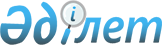 О внесении изменений и дополнения в решение маслихата района имени Габита Мусрепова от 22 декабря 2017 года № 16-1 "О бюджете района имени Габита Мусрепова на 2018-2020 годы"Решение маслихата района имени Габита Мусрепова Северо-Казахстанской области от 16 мая 2018 года № 24-2. Зарегистрировано Департаментом юстиции Северо-Казахстанской области 30 мая 2018 года № 4734
      В соответствии со статьями 106, 109 Бюджетного кодекса Республики Казахстан от 4 декабря 2008 года, подпунктом 1) пункта 1 статьи 6 Закона Республики Казахстан 23 января 2001 года "О местном государственном управлении и самоуправлении в Республике Казахстан", маслихат района имени Габита Мусрепова Северо-Казахстанской области РЕШИЛ:
      1. Внести в решение маслихата района имени Габита Мусрепова Северо-Казахстанской области от 22 декабря 2017 года № 16-1 "О бюджете района имени Габита Мусрепова на 2018-2020 годы" (зарегистрировано в Реестре государственной регистрации нормативных правовых актов под № 4510, опубликовано 26 января 2018 года в Эталонном контрольном банке нормативных правовых актов Республики Казахстан) следующие изменения и дополнение:
      пункт 1 изложить в следующей редакции:
       "1. Утвердить районный бюджет на 2018-2020 годы согласно приложениям 1, 2 и 3 соответственно, в том числе на 2018 год в следующих объемах:
      1) доходы – 5 512 588 тысяч тенге, в том числе по:
      налоговым поступлениям – 1 035 253,2 тысячи тенге;
      неналоговым поступлениям – 9 106,4 тысячи тенге;
      поступлениям от продажи основного капитала – 69 606 тысяч тенге;
      поступления трансфертов – 4 398 622,4 тысячи тенге;
      2) затраты – 5 578 509,6 тысяч тенге;
      3) чистое бюджетное кредитование – 104 143 тысяч тенге, в том числе:
      бюджетные кредиты – 133 373 тысяч тенге;
      погашение бюджетных кредитов – 29 230 тысячи тенге;
      4) сальдо по операциям с финансовыми активами – -11 819 тысяч тенге, в том числе:
      приобретение финансовых активов – 0;
      поступления от продажи финансовых активов – 11 819 тысяч тенге;
      5) дефицит (профицит) бюджета – - 158 245,6 тысяч тенге;
      6) финансирование дефицита (использование профицита) бюджета – 158 245,6 тысяч тенге:
      поступление займов – 133 373 тысячи тенге;
      погашение займов – 29 230 тысяч тенге;
      используемые остатки бюджетных средств – 54 102,6 тысяч тенге.";
      пункт 9 дополнить подпунктом 18) следующего содержания:
      "18) обеспечение организаций образования высокоскоростным доступом к сети интернет.";
      в пункте 10 подпункт 11) изложить в следующей редакции:
      "11) текущий ремонт автодороги районного значения "Тахтаброд-Сокологоровка-Кырымбет" на участке "Тахтаброд-Сокологоровка" района имени Габита Мусрепова.";
      пункт 13 изложить в следующей редакции:
      "13. Предусмотреть в районном бюджете на 2018 год бюджетные изъятия в сумме 29 180 тысяч тенге.".
      Приложение 1 к указанному решению изложить в новой редакции, согласно приложения к настоящему решению.
      2. Настоящее решение вводится в действие с 1 января 2018 года. Бюджет района имени Габита Мусрепова на 2018 год
      Продолжение таблицы
					© 2012. РГП на ПХВ «Институт законодательства и правовой информации Республики Казахстан» Министерства юстиции Республики Казахстан
				
      Председатель XXIV сессии

      маслихата района имени

      Габита Мусрепова

      Северо-Казахстанской области

А. Нурмаганбетова

      Секретарь

      Маслихата района имени

      Габита Мусрепова

      Северо-Казахстанской области

Е. Адильбеков
Приложение
к решению районного маслихата
от 16 мая 2018 года № 24-2Приложение 1к решению районного маслихатаот 22 декабря 2017 года № 16-1
Категория
Класс
Подкласс
Наименование
Сумма (тысяч тенге)
1. Доходы
5 512 588
1
0
0
Налоговые поступления
1 035 253,2
1
1
Подоходный налог
26 923,2
1
1
2
Индивидуальный подоходный налог
26 923,2
1
3
Социальный налог
424 708
1
3
1
Социальный налог
424 708
1
4
0
Налоги на собственность
252 395
1
4
1
Налоги на имущество 
220 983
1
4
3
Земельный налог
5 725
1
4
4
Налог на транспортные средства 
15 274
1
4
5
Единый земельный налог
10 413
1
5
0
Внутренние налоги на товары, работы и услуги
312 227
1
5
2
Акцизы
5 393
1
5
3
Поступления за использование природных и других ресурсов
281 765
1
5
4
Сборы за ведения предпринимательской и профессиональной деятельности
25 069
1
8
0
Обязательные платежи, взимаемые за совершение юридически значимых действий и (или) выдачу документов уполномоченными на то государственными органами или должностными лицами
19 000
1
8
1
Государственная пошлина 
19 000
2
0
0
Неналоговые поступления
9 106,4
2
1
0
Доходы от государственной собственности
6 786,4
2
1
5
Доходы от аренды имущества, находящегося в государственной собственности
6 729
2
1
7
Вознаграждения по кредитам, выданным из государственного бюджета
57,4
2
2
0
Поступления от реализации товаров (работ, услуг), государственными учреждениями, финансируемыми из государственного бюджета
320
2
2
1
Поступления от реализации товаров (работ, услуг), государственными учреждениями, финансируемыми из государственного бюджета
320
2
6
Прочие неналоговые поступления
2 000
2
6
1
Прочие неналоговые поступления
2 000
3
Поступления от продажи основного капитала
69 606
3
3
Продажа земли и нематериальных активов
69 606
3
3
1
Продажа земли 
69 606
4
0
0
Поступления трансфертов
4 398 622,4
4
1
Трансферты из нижестоящих органов государственного управления
29 180
4
1
3
Трансферты из бюджетов городов районного значения, сел, поселков, сельских округов
29 180
4
2
Трансферты из вышестоящих органов государственного управления
4 369 442,4
4
2
2
Трансферты из областного бюджета
4 369 442,4
Функциональная группа
Функциональная подгруппа
Учреждение
Программа
Наименование
Сумма (тысяч тенге)
2. Затраты
5 578 509,6
01
Государственные услуги общего характера
299 138,4
1
Представительные, исполнительные и другие органы, выполняющие общие функции государственного управления
212 233,4
112
Аппарат маслихата района (города областного значения)
15 568
001
Услуги по обеспечению деятельности маслихата района (города областного значения)
15 568
122
Аппарат акима района (города областного значения)
110 487,6
001
Услуги по обеспечению деятельности акима района (города областного значения)
108 444,1
003
Капитальные расходы государственного органа 
2 043,5
123
Аппарат акима района в городе, города районного значения, поселка, села, сельского округа
86 177,8
001
Услуги по обеспечению деятельности акима района в городе, города районного значения, поселка, села, сельского округа
86 177,8
2
Финансовая деятельность
1 519
459
Отдел экономики и финансов района (города областного значения)
1 519
003
Проведение оценки имущества в целях налогообложения
1 079
010
Приватизация, управление коммунальным имуществом, постприватизационная деятельность и регулирование споров, связанных с этим
440
9
Прочие государственные услуги общего характера
85 386
458
Отдел жилищно-коммунального хозяйства, пассажирского транспорта и автомобильных дорог района (города областного значения)
54 034
001
Услуги по реализации государственной политики на местном уровне в области жилищно-коммунального хозяйства, пассажирского транспорта и автомобильных дорог
13 761
013
Капитальные расходы государственного органа
8 950
113
Целевые текущие трансферты из местных бюджетов
31 323
459
Отдел экономики и финансов района (города областного значения)
31 352
001
Услуги по реализации государственной политики в области формирования и развития экономической политики, государственного планирования, исполнения бюджета и управления коммунальной собственностью района (города областного значения)
31 352
02
Оборона
17 448
1
Военные нужды
13 852
122
Аппарат акима района (города областного значения)
13 852
005
Мероприятия в рамках исполнения всеобщей воинской обязанности
13 852
2
Организация работы по чрезвычайным ситуациям
3 596
122
Аппарат акима района (города областного значения)
3 596
006
Предупреждение и ликвидация чрезвычайных ситуаций масштаба района (города областного значения)
3 321
007
Мероприятия по профилактике и тушению степных пожаров районного (городского) масштаба, а также пожаров в населенных пунктах, в которых не созданы органы государственной противопожарной службы
275
03
Общественный порядок, безопасность, правовая, судебная, уголовно-исполнительная деятельность
1 758
9
Прочие услуги в области общественного порядка и безопасности
1 758
458
Отдел жилищно-коммунального хозяйства, пассажирского транспорта и автомобильных дорог района (города областного значения)
1 758
021
Обеспечение безопасности дорожного движения в населенных пунктах
1 758
04
Образование
3 368 427,7
1
Дошкольное воспитание и обучение
256 951,7
464
Отдел образования района (города областного значения)
256 951,7
009
Обеспечение деятельности организаций дошкольного воспитания и обучения
105 869,7
040
Реализация государственного образовательного заказа в дошкольных организациях образования
151 082
2
Начальное, основное среднее и общее среднее образование
2 949 371
464
Отдел образования района (города областного значения)
2 854 653
003
Общеобразовательное обучение
2 809 935
006
Дополнительное образование для детей 
44 718
465
Отдел физической культуры и спорта района (города областного значения)
94 718
017
Дополнительное образование для детей и юношества по спорту
94 718
9
Прочие услуги в области образования
162 105
464
Отдел образования района (города областного значения)
162 105
001
Услуги по реализации государственной политики на местном уровне в области образования 
16 044
005
Приобретение и доставка учебников, учебно-методических комплексов для государственных учреждений образования района (города областного значения)
70 531
015
Ежемесячная выплата денежных средств опекунам (попечителям) на содержание ребенка-сироты (детей-сирот), и ребенка (детей), оставшегося без попечения родителей
17 426
022
Выплата единовременных денежных средств казахстанским гражданам, усыновившим (удочерившим) ребенка(детей)-сироту и ребенка (детей), оставшегося без попечения родителей
340
023
Методическая работа
12 299
029
Обследование психического здоровья детей и подростков и оказание психолого-медико-педагогической консультативной помощи населению
18 205
067
Капитальные расходы подведомственных государственных учреждений и организаций
27 260
06
Социальная помощь и социальное обеспечение
349 942,3
1
Социальное обеспечение
19 250
451
Отдел занятости и социальных программ района (города областного значения)
7 287
005
Государственная адресная социальная помощь
7 287
464
Отдел образования района (города областного значения)
11 963
030
Содержание ребенка (детей), переданного патронатным воспитателям
9 866
031
Государственная поддержка по содержанию детей-сирот и детей, оставшихся без попечения родителей, в детских домах семейного типа и приемных семьях
2 097
2
Социальная помощь
289 114,3
451
Отдел занятости и социальных программ района (города областного значения)
289 114,3
002
Программа занятости
145 590
006
Оказание жилищной помощи
1 011
007
Социальная помощь отдельным категориям нуждающихся граждан по решениям местных представительных органов
13 215
010
Материальное обеспечение детей-инвалидов, воспитывающихся и обучающихся на дому
900
014
Оказание социальной помощи нуждающимся гражданам на дому
86 418
017
Обеспечение нуждающихся инвалидов обязательными гигиеническими средствами и предоставление услуг специалистами жестового языка, индивидуальными помощниками в соответствии с индивидуальной программой реабилитации инвалида
4 048
023
Обеспечение деятельности центров занятости населения
37 932,3
9
Прочие услуги в области социальной помощи и социального обеспечения
41 578
451
Отдел занятости и социальных программ района (города областного значения)
41 578
001
Услуги по реализации государственной политики на местном уровне в области обеспечения занятости и реализации социальных программ для населения
24 737
011
Оплата услуг по зачислению, выплате и доставке пособий и других социальных выплат
250
050
Реализация Плана мероприятий по обеспечению прав и улучшению качества жизни инвалидов в Республике Казахстан на 2012 – 2018 годы
16 591
07
Жилищно-коммунальное хозяйство
725 230,1
1
Жилищное хозяйство
106 054,2
472
Отдел строительства, архитектуры и градостроительства района (города областного значения)
100 054,2
003
Проектирование и (или) строительство, реконструкция жилья коммунального жилищного фонда
100 054,2
458
Отдел жилищно-коммунального хозяйства, пассажирского транспорта и автомобильных дорог района (города областного значения)
6 000
003
Организация сохранения государственного жилищного фонда
6 000
2
Коммунальное хозяйство
614 806,3
123
Аппарат акима района в городе, города районного значения, поселка, села, сельского округа
862
014
Организация водоснабжения населенных пунктов
862
458
Отдел жилищно-коммунального хозяйства, пассажирского транспорта и автомобильных дорог района (города областного значения)
613 944,3
058
Развитие системы водоснабжения и водоотведения в сельских населенных пунктах
613 944,3
3
Благоустройство населенных пунктов
4 369,6
458
Отдел жилищно-коммунального хозяйства, пассажирского транспорта и автомобильных дорог района (города областного значения)
4 369,6
015
Освещение улиц в населенных пунктах
4 189,6
017
Содержание мест захоронений и захоронение безродных
180
08
Культура, спорт, туризм и информационное пространство
227 103,6
1
Деятельность в области культуры
91 316,2
455
Отдел культуры и развития языков района (города областного значения)
91 316,2
003
Поддержка культурно-досуговой работы
91 316,2
2
Спорт
24 229,1
465
Отдел физической культуры и спорта района (города областного значения)
24 229,1
001
Услуги по реализации государственной политики на местном уровне в сфере физической культуры и спорта
9 316
006
Проведение спортивных соревнований на районном (города областного значения) уровне
8 312
007
Подготовка и участие членов сборных команд района (города областного значения) по различным видам спорта на областных спортивных соревнованиях
6 361,1
032
Капитальные расходы подведомственных государственных учреждений и организаций
240
3
Информационное пространство
80 685,6
455
Отдел культуры и развития языков района (города областного значения)
69 697
006
Функционирование районных (городских) библиотек
68 534
007
Развитие государственного языка и других языков народа Казахстана
1 163
456
Отдел внутренней политики района (города областного значения)
10 988,6
002
Услуги по проведению государственной информационной политики
10 988,6
9
Прочие услуги по организации культуры, спорта, туризма и информационного пространства
30 872,7
455
Отдел культуры и развития языков района (города областного значения)
9 833
001
Услуги по реализации государственной политики на местном уровне в области развития языков и культуры
9 833
456
Отдел внутренней политики района (города областного значения)
21 039,7
001
Услуги по реализации государственной политики на местном уровне в области информации, укрепления государственности и формирования социального оптимизма граждан
14 086
003
Реализация мероприятий в сфере молодежной политики
6 953,7
10
Сельское, водное, лесное, рыбное хозяйство, особо охраняемые природные территории, охрана окружающей среды и животного мира, земельные отношения
163 493,1
1
Сельское хозяйство
129 205
462
Отдел сельского хозяйства района (города областного значения)
23 832
001
Услуги по реализации государственной политики на местном уровне в сфере сельского хозяйства 
23 592
006
Капитальные расходы государственного органа 
240
473
Отдел ветеринарии района (города областного значения)
105 373
001
Услуги по реализации государственной политики на местном уровне в сфере ветеринарии
20 220
006
Организация санитарного убоя больных животных
410
007
Организация отлова и уничтожения бродячих собак и кошек
2 500
008
Возмещение владельцам стоимости изымаемых и уничтожаемых больных животных, продуктов и сырья животного происхождения
8 690
009
Проведение ветеринарных мероприятий по энзоотическим болезням животных 
5 320
010
Проведение мероприятий по идентификации сельскохозяйственных животных
2 350
011
Проведение противоэпизоотических мероприятий
65 883
6
Земельные отношения
9 895,4
463
Отдел земельных отношений района (города областного значения)
9 895,4
001
Услуги по реализации государственной политики в области регулирования земельных отношений на территории района (города областного значения)
9 895,4
9
Прочие услуги в области сельского, водного, лесного, рыбного хозяйства, охраны окружающей среды и земельных отношений
24 392,7
459
Отдел экономики и финансов района (города областного значения)
24 392,7
099
Реализация мер по оказанию социальной поддержки специалистов 
24 392,7
11
Промышленность, архитектурная, градостроительная и строительная деятельность
9 747
2
Архитектурная, градостроительная и строительная деятельность
9 747
472
Отдел строительства, архитектуры и градостроительства района (города областного значения)
9 747
001
Услуги по реализации государственной политики в области строительства, архитектуры и градостроительства на местном уровне
9 747
12
Транспорт и коммуникации
52 999,4
1
Автомобильный транспорт
51 999,4
458
Отдел жилищно-коммунального хозяйства, пассажирского транспорта и автомобильных дорог района (города областного значения)
51 999,4
023
Обеспечение функционирования автомобильных дорог
32 222
045
Капитальный и средний ремонт автомобильных дорог районного значения и улиц населенных пунктов
19 777,4
9
Прочие услуги в сфере транспорта и коммуникаций
1 000
458
Отдел жилищно-коммунального хозяйства, пассажирского транспорта и автомобильных дорог района (города областного значения)
1 000
037
Субсидирование пассажирских перевозок по социально-значимым городским (сельским), пригородным и внутрирайонным сообщениям
1 000
13
Прочие
22 382
3
Поддержка предпринимательской деятельности и защита конкуренции
8 974
469
Отдел предпринимательства района (города областного значения)
8 974
001
Услуги по реализации государственной политики на местном уровне в области развития предпринимательства 
8 974
9
Прочие
13 408
123
Аппарат акима района в городе, города районного значения, поселка, села, сельского округа
5 500
040
Реализация мер по содействию экономическому развитию регионов в рамках Программы развития регионов до 2020 года
5 500
459
Отдел экономики и финансов района (города областного значения)
7 908
012
Резерв местного исполнительного органа района (города областного значения) 
7 908
14
Обслуживание долга
57,4
1
Обслуживание долга
57,4
459
Отдел экономики и финансов района (города областного значения)
57,4
021
Обслуживание долга местных исполнительных органов по выплате вознаграждений и иных платежей по займам из областного бюджета
57,4
15
Трансферты
340 782,6
1
Трансферты
340 782,6
459
Отдел экономики и финансов района (города областного значения)
340 782,6
006
Возврат неиспользованных (недоиспользованных) целевых трансфертов
48 580,6
024
Целевые текущие трансферты из нижестоящего бюджета на компенсацию потерь вышестоящего бюджета в связи с изменением законодательства
212 429
038
Субвенции
78 266
051
Трансферты органам местного самоуправления
1 507
3. Чистое бюджетное кредитование
104 143
Бюджетные кредиты
133 373
10
Сельское, водное, лесное, рыбное хозяйство, особо охраняемые природные территории, охрана окружающей среды и животного мира, земельные отношения
133 373
1
Сельское хозяйство
133 373
459
Отдел экономики и финансов района (города областного значения)
133 373
018
Бюджетные кредиты для реализации мер социальной поддержки специалистов
133 373
Категория
Класс
Под класс
Наименование
Сумма (тысяч тенге)
5
Погашение бюджетных кредитов
29 230
1
Погашение бюджетных кредитов
29 230
1
Погашение бюджетных кредитов, выданных из государственного бюджета
29 230
4. Сальдо по операциям с финансовыми активами
-11 819
6
Поступления от продажи финансовых активов государства
11 819
1
Поступления от продажи финансовых активов государства
11 819
1
Поступления от продажи финансовых активов внутри страны
11 819
5. Дефицит (профицит) бюджета
-158 245,6
6. Финансирование дефицита (использование профицита) бюджета
158 245,6
7
Поступление займов
133 373
01
Внутренние государственные займы
133 373
2
Договоры займа
133 373
Функциональная группа
Функциональная подгруппа
Учреждение
Программа
Наименование
Сумма (тысяч тенге)
16
Погашение займов
29 230
459
Отдел экономики и финансов района (города областного значения)
29 230
005
Погашение долга местного исполнительного органа перед вышестоящим бюджетом
29 230
Категория
Класс
Подкласс
Наименование
Сумма (тысяч тенге
8
Используемые остатки бюджетных средств
54 102,6
01
Остатки бюджетных средств
54 102,6
1
Свободные остатки бюджетных средств
54 102,6